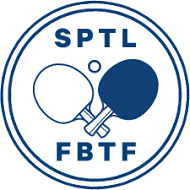 Kosken kesäleiri 2020Pöytätennisliitto järjestää perinteisen juniorileirin Koskella 8.-12.6.2020. Leiri on tarkoitettu kaikille seuroissa pelaaville nuorille. Harjoittelu tapahtuu tasoryhmissä, joten kaiken tasoiset pelaajat voivat osallistua ja saavat hyvää harjoitusta.Varsinainen leiri alkaa maanantaina 8.6.2020 aamiaisella. Leirille voi saapua jo sunnuntaina 7.6 illalla kello 19.00 jälkeen majoittumaan (suositeltavaa). Maanantaina aamulla ensimmäinen harjoitus on kello 9.00. Leiri päättyy perjantaina 12.6.2020 kello 16.00. Valmentajat: Pöytätennisliiton valmentajatPaikka: Lampitie 3 Ohjelmassa on luonnollisesti runsaasti paljon pöytätennistä, mutta myös muuta liikuntaa. Ota siis ulkoliikuntavarusteet mukaan kuten myös uintivarustus.Majoittuminen koululuokissa eli ota makuupussi ja patja mukaasi.Jokainen vastaa omista vakuutuksistaanLeirin hintaan (190e) kuuluu majoituksen ja valmennuksen lisäksi aamupala, lounas ja päivällinen. Iltapalapussin ma-to illaksi voi varata etukäteen yhteishintaan 22e (laskutetaan leirihinnan yhteydessä) . Toki iltapalan voi tutuun tapaan hoitaa myös omatoimisestiIlmoittautumiset Taneli Keinoselle (taneli.keinonen@sptl.fi) kerro samalla paitakokosi  (XS,S,M jne.) leiripaitaasi varten. VIIMEINEN ILMOITTAUTUMISPÄIVÄ 20.5.2020.  Leiripaikat täytetään ilmoittautumisjärjestyksessä. OLE AJOISSA, LEIRI ON USEAMMAN KERRAN OLLUT LOPPUUNMYYTY!Kosken Kaiku ja Suomen PöytätennisliittoSuomen Pöytätennisliitto  - Finnish Table Tennis Association